La Universidad del Pacifico agradece su participación en el proceso de evaluación del servicio. Con la presente encuesta se podrá conocer el grado de satisfacción del servicio ofrecido, identificar fortalezas asociadas a las preferencias de las empresas por la vinculación de estudiantes, practicantes y/o egresados, examinar aspectos asociados a las prácticas profesionales, a la empleabilidad, calidad de empleos provistos y evaluar el nivel de vinculación de estudiantes, practicantes,  y/o egresados a partir del requerimiento solicitado.A)  DATOS DE LA EMPRESAA)  DATOS DE LA EMPRESA1.Diligenciado por:1.Diligenciado por:2. Empresa:Cargo específico:3. Actividad económica de la empresa:Agricultura, caza y silvicultura                               Transporte, almacenamiento y comunicaciones                     Construcción                                                    Pesca                                                                         Explotación de minas y canteras                                                 Educación                                            Hoteles y restaurantes                                           Intermediación financiera, seguros y servicios a compañías                                                                                                                       Inmobiliaria, alquiler y empresariales                Admón. pública y defensa                                     Servicios sociales y de salud                                 Industria manufacturera                                       Servicios recreativos y culturales                         Suministro de electricidad, gas y agua                                                                   Servicios comunales, sociales y personales        Comercio al por mayor y por menor                  Otra actividad no mencionada3. Actividad económica de la empresa:Agricultura, caza y silvicultura                               Transporte, almacenamiento y comunicaciones                     Construcción                                                    Pesca                                                                         Explotación de minas y canteras                                                 Educación                                            Hoteles y restaurantes                                           Intermediación financiera, seguros y servicios a compañías                                                                                                                       Inmobiliaria, alquiler y empresariales                Admón. pública y defensa                                     Servicios sociales y de salud                                 Industria manufacturera                                       Servicios recreativos y culturales                         Suministro de electricidad, gas y agua                                                                   Servicios comunales, sociales y personales        Comercio al por mayor y por menor                  Otra actividad no mencionadaB) CONOCIMIENTO DEL SERVICIOB) CONOCIMIENTO DEL SERVICIO4. ¿En cuántas ocasiones ha hecho uso del servicio del servicio para  suplir necesidades de estudiantes, practicantes  y/o  egresados de la Universidad del Pacifico? 1 a 2 ocasiones       3 a 5 ocasiones        5 a 10 ocasiones          Más de 10 ocasiones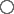 4. ¿En cuántas ocasiones ha hecho uso del servicio del servicio para  suplir necesidades de estudiantes, practicantes  y/o  egresados de la Universidad del Pacifico? 1 a 2 ocasiones       3 a 5 ocasiones        5 a 10 ocasiones          Más de 10 ocasiones5. ¿De qué forma tuvo conocimiento del Servicio de estudiantes, practicantes y/o egresados de la Universidad del Pacifico?Por oferta directa del servicio     Recomendación de terceros     Por medios de comunicación     Llamando a averiguar si existía el servicio Otro 5. ¿De qué forma tuvo conocimiento del Servicio de estudiantes, practicantes y/o egresados de la Universidad del Pacifico?Por oferta directa del servicio     Recomendación de terceros     Por medios de comunicación     Llamando a averiguar si existía el servicio Otro 6. ¿Cuál es la principal razón por la que prefiere a la Universidad del Pacifico para publicar sus vacantes? Prestigio de la Institución              Rapidez en la consecución de candidatos          Otro Agilidad en la comunicación         Agilidad en la publicación de las vacantes  Seriedad                                           Responsabilidad                   6. ¿Cuál es la principal razón por la que prefiere a la Universidad del Pacifico para publicar sus vacantes? Prestigio de la Institución              Rapidez en la consecución de candidatos          Otro Agilidad en la comunicación         Agilidad en la publicación de las vacantes  Seriedad                                           Responsabilidad                   7.¿Por qué prefiere la búsqueda de  estudiantes, practicantes y/o egresados de la Universidad del Pacifico para la vinculación a su empresa? (Escoja máximo tres (3) opciones) Prestigio                                                        Responsabilidad                                                  Competentes Capacidad de trabajar en equipo              Capacidad de trabajar bajo presión                Adaptación al cambio         Creatividad                                           Capacidad de gestión y autogestión         Liderazgo                                                              Compromiso                         Idoneidad                                                                Otro 7.¿Por qué prefiere la búsqueda de  estudiantes, practicantes y/o egresados de la Universidad del Pacifico para la vinculación a su empresa? (Escoja máximo tres (3) opciones) Prestigio                                                        Responsabilidad                                                  Competentes Capacidad de trabajar en equipo              Capacidad de trabajar bajo presión                Adaptación al cambio         Creatividad                                           Capacidad de gestión y autogestión         Liderazgo                                                              Compromiso                         Idoneidad                                                                Otro C) CONTRATACIÓN DE GRADUADOS Y/O PASANTÍASC) CONTRATACIÓN DE GRADUADOS Y/O PASANTÍASC) CONTRATACIÓN DE GRADUADOS Y/O PASANTÍAS8. ¿Vinculó su empresa a uno o varios de nuestros estudiantes, practicantes y/o egresados   a través Convocatoria que usted específicamente desarrolló con la Universidad del Pacifico?Sí                No 8. ¿Vinculó su empresa a uno o varios de nuestros estudiantes, practicantes y/o egresados   a través Convocatoria que usted específicamente desarrolló con la Universidad del Pacifico?Sí                No 8. ¿Vinculó su empresa a uno o varios de nuestros estudiantes, practicantes y/o egresados   a través Convocatoria que usted específicamente desarrolló con la Universidad del Pacifico?Sí                No 8.1. ¿Cuántos? Solo conteste esta pregunta si su respuesta fue (SI) en la pregunta 1 de este componente8.1. ¿Cuántos? Solo conteste esta pregunta si su respuesta fue (SI) en la pregunta 1 de este componente8.1. ¿Cuántos? Solo conteste esta pregunta si su respuesta fue (SI) en la pregunta 1 de este componente8.2. Indique:   Solo conteste esta pregunta si su respuesta fue (SI) en la pregunta 1 de este componente8.2. Indique:   Solo conteste esta pregunta si su respuesta fue (SI) en la pregunta 1 de este componente8.2. Indique:   Solo conteste esta pregunta si su respuesta fue (SI) en la pregunta 1 de este componente	No                          Nombre                                             Rango salarial1.2.3.8.3. Razones:    Solo conteste esta pregunta si su respuesta fue (NO) en la pregunta 1 de este componente8.3. Razones:    Solo conteste esta pregunta si su respuesta fue (NO) en la pregunta 1 de este componente8.3. Razones:    Solo conteste esta pregunta si su respuesta fue (NO) en la pregunta 1 de este componente8.3. Razones:    Solo conteste esta pregunta si su respuesta fue (NO) en la pregunta 1 de este componente8.3. Razones:    Solo conteste esta pregunta si su respuesta fue (NO) en la pregunta 1 de este componente8.3. Razones:    Solo conteste esta pregunta si su respuesta fue (NO) en la pregunta 1 de este componente8.4. La contratación corresponde a los niveles de:  Solo conteste esta pregunta si su respuesta fue (SI) en la pregunta 1 de este componente        Directivo       Asesor      Profesional       Técnico       Asistencial 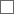 8.4. La contratación corresponde a los niveles de:  Solo conteste esta pregunta si su respuesta fue (SI) en la pregunta 1 de este componente        Directivo       Asesor      Profesional       Técnico       Asistencial 8.4. La contratación corresponde a los niveles de:  Solo conteste esta pregunta si su respuesta fue (SI) en la pregunta 1 de este componente        Directivo       Asesor      Profesional       Técnico       Asistencial 8.4. La contratación corresponde a los niveles de:  Solo conteste esta pregunta si su respuesta fue (SI) en la pregunta 1 de este componente        Directivo       Asesor      Profesional       Técnico       Asistencial 8.4. La contratación corresponde a los niveles de:  Solo conteste esta pregunta si su respuesta fue (SI) en la pregunta 1 de este componente        Directivo       Asesor      Profesional       Técnico       Asistencial 8.4. La contratación corresponde a los niveles de:  Solo conteste esta pregunta si su respuesta fue (SI) en la pregunta 1 de este componente        Directivo       Asesor      Profesional       Técnico       Asistencial 8.5.  Tipo de contratación por el cual se vinculó:  Solo conteste esta pregunta si su respuesta fue (SI) en la pregunta 1 de este componente8.5.  Tipo de contratación por el cual se vinculó:  Solo conteste esta pregunta si su respuesta fue (SI) en la pregunta 1 de este componente8.5.  Tipo de contratación por el cual se vinculó:  Solo conteste esta pregunta si su respuesta fue (SI) en la pregunta 1 de este componente8.5.  Tipo de contratación por el cual se vinculó:  Solo conteste esta pregunta si su respuesta fue (SI) en la pregunta 1 de este componente8.5.  Tipo de contratación por el cual se vinculó:  Solo conteste esta pregunta si su respuesta fue (SI) en la pregunta 1 de este componente8.5.  Tipo de contratación por el cual se vinculó:  Solo conteste esta pregunta si su respuesta fue (SI) en la pregunta 1 de este componenteD) VALORACIÓN DEL SERVICIOD) VALORACIÓN DEL SERVICIOD) VALORACIÓN DEL SERVICIOD) VALORACIÓN DEL SERVICIOD) VALORACIÓN DEL SERVICIOD) VALORACIÓN DEL SERVICIO9. Evalúe la calidad en la atención de nuestro personal de contacto que le atendió:Califique por favor de 1 a 5 (siendo 1 la calificación más baja y 5 la calificación más alta) su percepción de la calidad del servicio de Intermediación Laboral en los siguientes aspectos:9. Evalúe la calidad en la atención de nuestro personal de contacto que le atendió:Califique por favor de 1 a 5 (siendo 1 la calificación más baja y 5 la calificación más alta) su percepción de la calidad del servicio de Intermediación Laboral en los siguientes aspectos:9. Evalúe la calidad en la atención de nuestro personal de contacto que le atendió:Califique por favor de 1 a 5 (siendo 1 la calificación más baja y 5 la calificación más alta) su percepción de la calidad del servicio de Intermediación Laboral en los siguientes aspectos:9. Evalúe la calidad en la atención de nuestro personal de contacto que le atendió:Califique por favor de 1 a 5 (siendo 1 la calificación más baja y 5 la calificación más alta) su percepción de la calidad del servicio de Intermediación Laboral en los siguientes aspectos:9. Evalúe la calidad en la atención de nuestro personal de contacto que le atendió:Califique por favor de 1 a 5 (siendo 1 la calificación más baja y 5 la calificación más alta) su percepción de la calidad del servicio de Intermediación Laboral en los siguientes aspectos:9. Evalúe la calidad en la atención de nuestro personal de contacto que le atendió:Califique por favor de 1 a 5 (siendo 1 la calificación más baja y 5 la calificación más alta) su percepción de la calidad del servicio de Intermediación Laboral en los siguientes aspectos:COMPONENTES12345Atención prestada en la Universidad del Pacifico para resolver sus dudasVeracidad en la atenciónCumplimiento de los perfiles solicitadosCumplimiento con los plazos establecidosCumplimiento de las expectativas generadas desde el primer contacto¿Contaría con el Centro de Egresados para volver a contratar personas para su empresa?10. Considera que la cantidad de currículos y/u hojas de vida que se recibieron de manera impresa o por correo electrónico fue: Excedida      Suficiente      Deficiente 10. Considera que la cantidad de currículos y/u hojas de vida que se recibieron de manera impresa o por correo electrónico fue: Excedida      Suficiente      Deficiente 10. Considera que la cantidad de currículos y/u hojas de vida que se recibieron de manera impresa o por correo electrónico fue: Excedida      Suficiente      Deficiente 10. Considera que la cantidad de currículos y/u hojas de vida que se recibieron de manera impresa o por correo electrónico fue: Excedida      Suficiente      Deficiente 10. Considera que la cantidad de currículos y/u hojas de vida que se recibieron de manera impresa o por correo electrónico fue: Excedida      Suficiente      Deficiente 10. Considera que la cantidad de currículos y/u hojas de vida que se recibieron de manera impresa o por correo electrónico fue: Excedida      Suficiente      Deficiente 11. Sugerencias y observaciones: 11. Sugerencias y observaciones: 11. Sugerencias y observaciones: 11. Sugerencias y observaciones: 11. Sugerencias y observaciones: 11. Sugerencias y observaciones: 